Checkliste für Modul 04 - Wie Sie Ihre Mitarbeiter motivierenVerstehen der Theorie über die Motivation der Mitarbeiter. Unterschiede zwischen intrinsischer und extrinsischer MotivationAllgemeine Methoden und Tipps zum Thema "Wie Sie Ihre Mitarbeiter motivieren" Wissen über "Wie man Mitarbeitermotivation misst"Wissen über "Wie man die Mitarbeitermotivation verbessern kann" Verstehen von Erwartungen, Zielen und Motivation von Mitarbeitern der Generation Z (Talent 4.0)Mitarbeiter motivieren mit internem Feedback und KommunikationDie Grundbedürfnisse der Mitarbeiter einordnen Indikatoren zur Messung der MitarbeitermotivationBest Practice "Wie man eine positive Unternehmenskultur schafft"Arbeitsgruppendiskussion "Was motiviert Sie, zur Arbeit zu gehen?"Kennenlernen von effektiven Werkzeugen und Methoden zur erfolgreichen Verbesserung der Mitarbeitermotivation (Toolbox Talent 4.0)Arbeiten Sie in Gruppen und beschäftigen Sie sich mit Fragen zur Talententwicklung, die Sie auf den Arbeitsblättern des Moduls findenTo find out more go to our project website t4lent.eu or our facebook page @t4lent.eu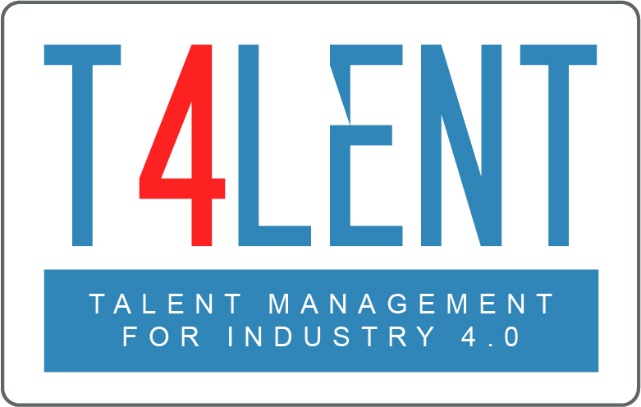 